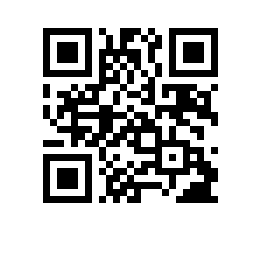 О прикреплении к НИУ ВШЭ для подготовки диссертации на соискание ученой степени кандидата наук без освоения программы подготовки научных и научно-педагогических кадров в аспирантуреПРИКАЗЫВАЮ: Прикрепить Гаджиеву Альбину Омаровну к НИУ ВШЭ для подготовки диссертации на соискание ученой степени кандидата юридических наук без освоения программы подготовки научных и научно-педагогических кадров в аспирантуре по научной специальности 5.1.2 Публично-правовые (государственно-правовые) науки к департаменту публичного права факультета права на 1 год с 20.05.2023. Утвердить Кошеля Алексея Сергеевича, д.ю.н., профессора департамента публичного права факультета права научным руководителем Гаджиевой А.О.Основание: протокол заседания Академического совета АШ по праву от 16.06.2023 № 04/2023.Проректор									С.Ю. Рощин